PREPARATION OF CARBON-SUPPORTED TERNARY NANOCATALYST PALLADIUM-VANADIUM-COBALT FOR ALCOHOL ELECTROOXIDATIONThanh Thien Co1, Thi Thanh Thao Pham1, Thi Kieu Chinh Pham1, Thi Duyen Diep1, Le Thanh Nguyen Huynh1, Viet Hai Le21Faculty of Chemistry, VNUHCM-University of Science, Vietnam2Faculty of Material Science and Technology, VNUHCM-University of Science, VietnamContact: ctthien@hcmus.edu.vn SUPPORTING INFORMATION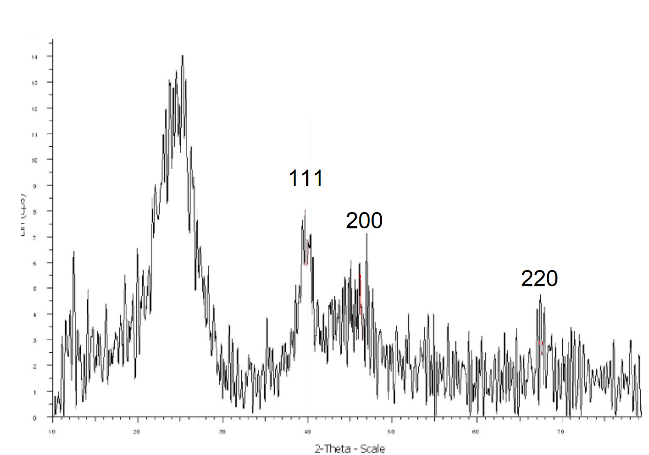 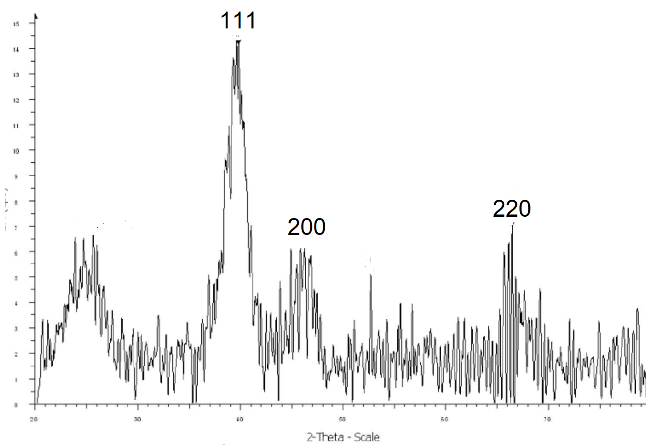 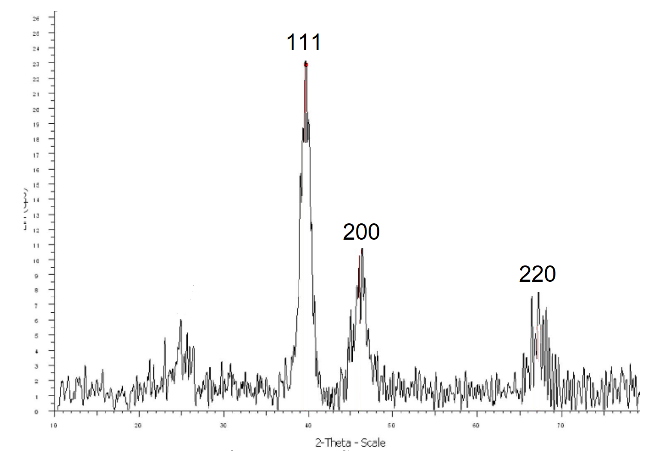 Figure S1 XRD patterns of nano catalyst (a) PdVCo-15EG; (b) PdVCo-20EG and (c) PdVCo-15EG-20NaBH4.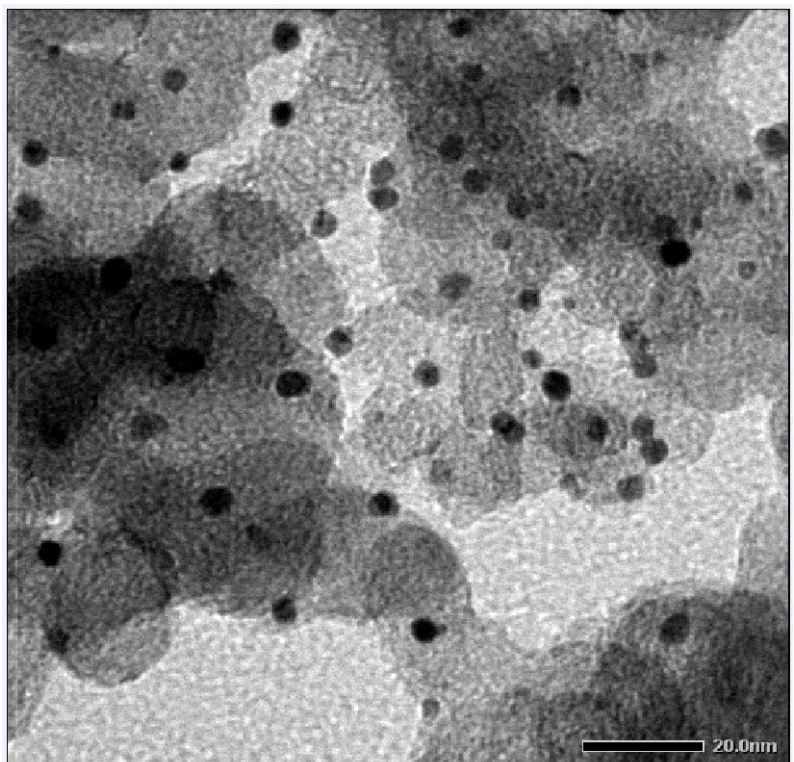 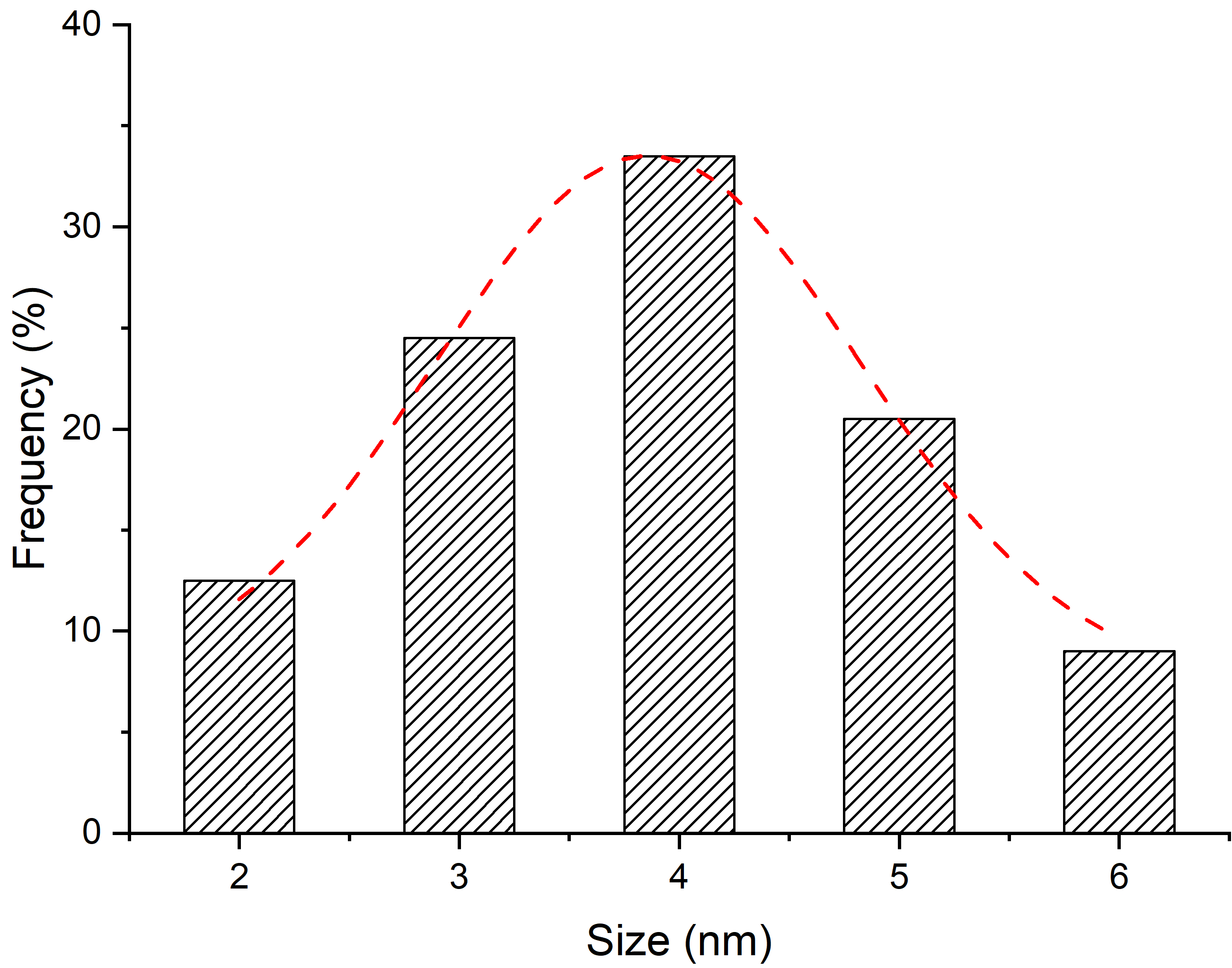 Figure S2 TEM and images and particle size distribution of sample Pd-20EG-20NaBH4.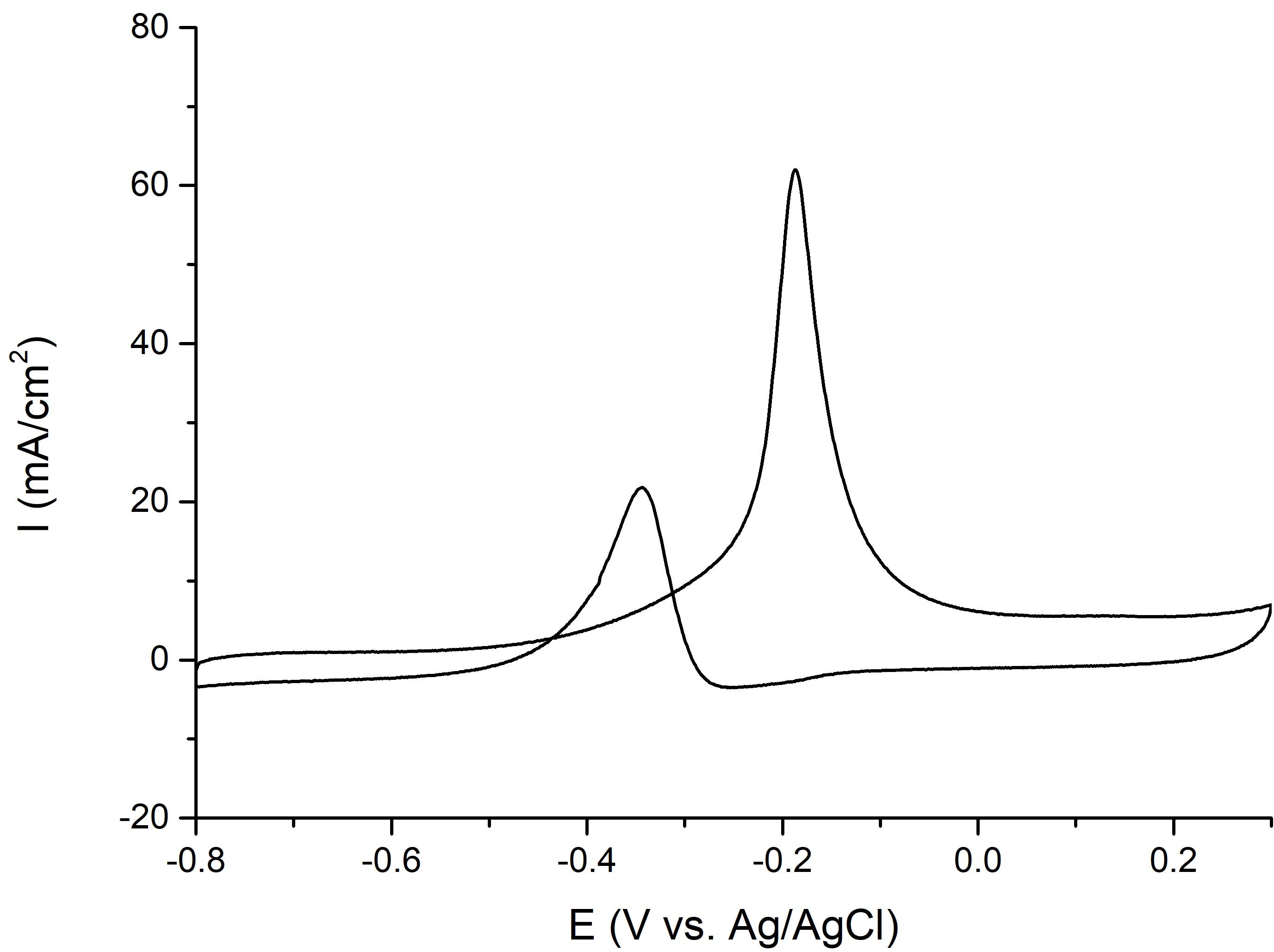 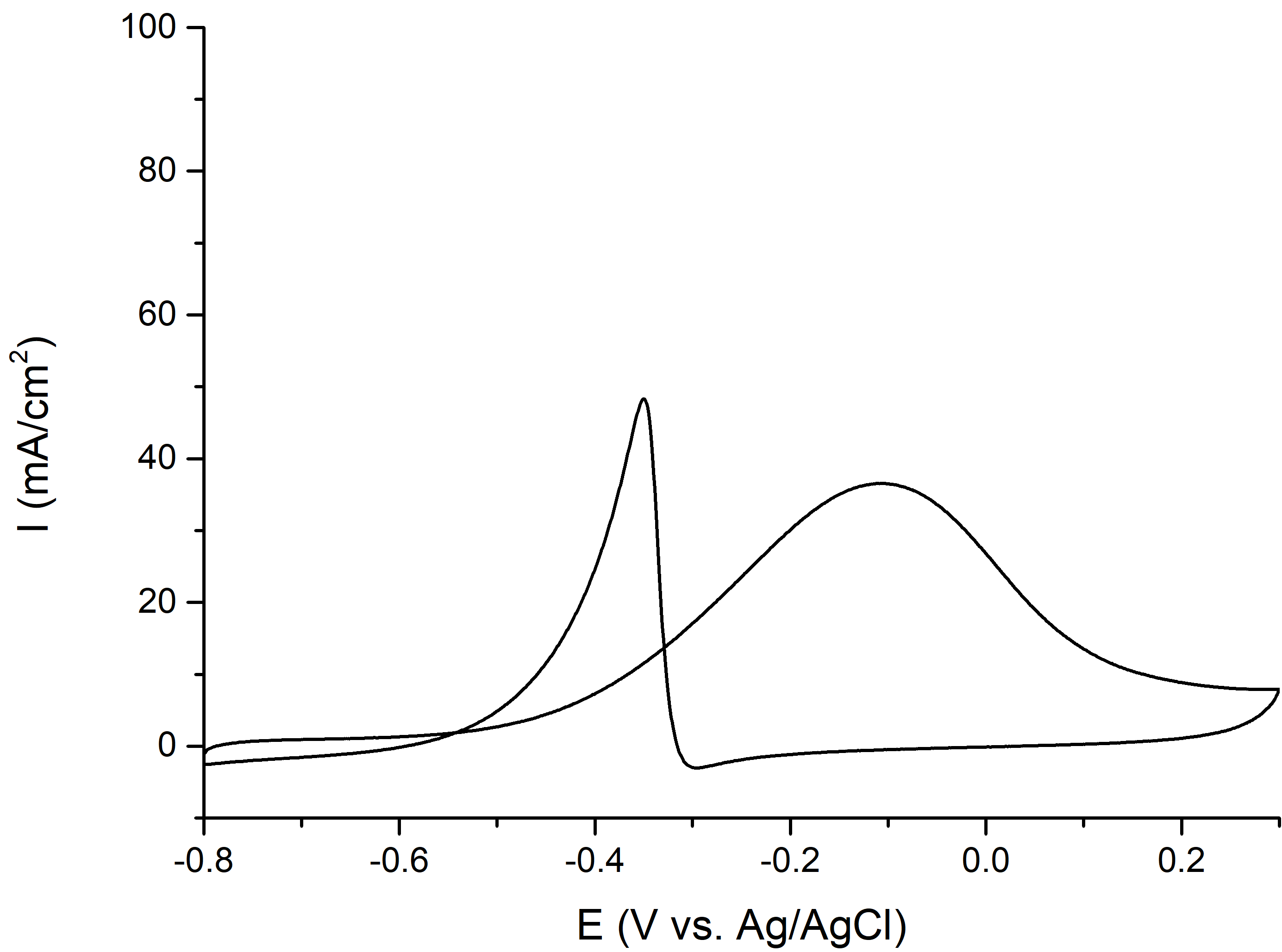 Figure S3 CVs of on nanocatalysts Pd-20EG-NaBH4 in a solution of:(a) 1 M KOH + 1 M CH3OH (If/Ib = 2.60) and (b) 1 M KOH + 1 M C2H5OH (If/Ib = 0.63).Table S1 Average crystallite size of nanocatalystsTable S2 Onset potential (V vs. Ag/AgCl) of nanocatalysts in a solution of1 M KOH + 1 M CH3OH and 1 M KOH + 1 M C2H5OHLattice parameter / ÅCrystallite size / nmPd-20EG-20NaBH43.89714.69PdVCo-15EG3.88676.95PdVCo-20EG3.88145.62PdVCo-15EG-20NaBH43.87616.67PdVCo-20EG-20NaBH43.86185.66CH3OHC2H5OHPd-20EG-20NaBH4-0.45 V-0.50 VPdVCo-15EG-0.62 V-0.54 VPdVCo-20EG-0.62 V-0.54 VPdVCo-15EG-20NaBH4-0.61 V-0.54 VPdVCo-20EG-20NaBH4-0.61 V-0.54 V